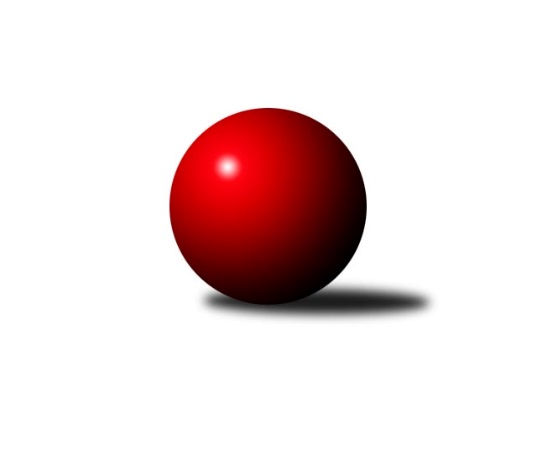 Č.2Ročník 2022/2023	2.5.2024 Krajský přebor KV 2022/2023Statistika 2. kolaTabulka družstev:		družstvo	záp	výh	rem	proh	skore	sety	průměr	body	plné	dorážka	chyby	1.	Kuželky Aš B	2	2	0	0	30 : 2 	(21.0 : 3.0)	2531	4	1739	792	16.5	2.	TJ Lomnice C	2	2	0	0	26 : 6 	(7.0 : 5.0)	2421	4	1713	708	67	3.	TJ Lomnice E	1	1	0	0	12 : 4 	(7.0 : 5.0)	2380	2	1715	665	61	4.	TJ Šabina	2	1	0	1	18 : 14 	(15.0 : 9.0)	2423	2	1716	707	49.5	5.	Sokol Teplá	2	1	0	1	16 : 16 	(14.0 : 10.0)	2403	2	1692	711	47	6.	Loko Cheb C	2	1	0	1	14 : 18 	(9.0 : 15.0)	2422	2	1749	673	55.5	7.	TJ Lomnice D	2	1	0	1	12 : 20 	(6.0 : 18.0)	2356	2	1715	641	38	8.	KK Karlovy Vary	1	0	1	0	8 : 8 	(1.0 : 1.0)	2594	1	1831	763	52	9.	Kuželky Aš C	2	0	1	1	12 : 20 	(5.0 : 9.0)	2503	1	1758	745	50	10.	Slovan K.Vary C	2	0	0	2	6 : 26 	(7.0 : 7.0)	2339	0	1693	646	55	11.	TJ Jáchymov B	2	0	0	2	6 : 26 	(6.0 : 16.0)	2309	0	1616	693	63.5Tabulka doma:		družstvo	záp	výh	rem	proh	skore	sety	průměr	body	maximum	minimum	1.	Kuželky Aš B	1	1	0	0	16 : 0 	(12.0 : 0.0)	0	2	0	0	2.	TJ Šabina	1	1	0	0	14 : 2 	(10.0 : 2.0)	2494	2	2494	2494	3.	Loko Cheb C	1	1	0	0	12 : 4 	(7.0 : 5.0)	2567	2	2567	2567	4.	Sokol Teplá	1	1	0	0	12 : 4 	(8.0 : 4.0)	2518	2	2518	2518	5.	TJ Lomnice E	1	1	0	0	12 : 4 	(7.0 : 5.0)	2380	2	2380	2380	6.	TJ Lomnice D	1	1	0	0	12 : 4 	(6.0 : 6.0)	2356	2	2356	2356	7.	TJ Lomnice C	1	1	0	0	12 : 4 	(7.0 : 3.0)	2298	2	2298	2298	8.	Kuželky Aš C	1	0	1	0	8 : 8 	(1.0 : 1.0)	2571	1	2571	2571	9.	KK Karlovy Vary	0	0	0	0	0 : 0 	(0.0 : 0.0)	0	0	0	0	10.	TJ Jáchymov B	1	0	0	1	2 : 14 	(3.0 : 9.0)	2350	0	2350	2350	11.	Slovan K.Vary C	1	0	0	1	2 : 14 	(2.0 : 0.0)	2187	0	2187	2187Tabulka venku:		družstvo	záp	výh	rem	proh	skore	sety	průměr	body	maximum	minimum	1.	TJ Lomnice C	1	1	0	0	14 : 2 	(0.0 : 2.0)	2543	2	2543	2543	2.	Kuželky Aš B	1	1	0	0	14 : 2 	(9.0 : 3.0)	2531	2	2531	2531	3.	KK Karlovy Vary	1	0	1	0	8 : 8 	(1.0 : 1.0)	2594	1	2594	2594	4.	TJ Lomnice E	0	0	0	0	0 : 0 	(0.0 : 0.0)	0	0	0	0	5.	Slovan K.Vary C	1	0	0	1	4 : 12 	(5.0 : 7.0)	2491	0	2491	2491	6.	Kuželky Aš C	1	0	0	1	4 : 12 	(4.0 : 8.0)	2434	0	2434	2434	7.	TJ Šabina	1	0	0	1	4 : 12 	(5.0 : 7.0)	2352	0	2352	2352	8.	Sokol Teplá	1	0	0	1	4 : 12 	(6.0 : 6.0)	2287	0	2287	2287	9.	TJ Jáchymov B	1	0	0	1	4 : 12 	(3.0 : 7.0)	2268	0	2268	2268	10.	Loko Cheb C	1	0	0	1	2 : 14 	(2.0 : 10.0)	2276	0	2276	2276	11.	TJ Lomnice D	1	0	0	1	0 : 16 	(0.0 : 12.0)	0	0	0	0Tabulka podzimní části:		družstvo	záp	výh	rem	proh	skore	sety	průměr	body	doma	venku	1.	Kuželky Aš B	2	2	0	0	30 : 2 	(21.0 : 3.0)	2531	4 	1 	0 	0 	1 	0 	0	2.	TJ Lomnice C	2	2	0	0	26 : 6 	(7.0 : 5.0)	2421	4 	1 	0 	0 	1 	0 	0	3.	TJ Lomnice E	1	1	0	0	12 : 4 	(7.0 : 5.0)	2380	2 	1 	0 	0 	0 	0 	0	4.	TJ Šabina	2	1	0	1	18 : 14 	(15.0 : 9.0)	2423	2 	1 	0 	0 	0 	0 	1	5.	Sokol Teplá	2	1	0	1	16 : 16 	(14.0 : 10.0)	2403	2 	1 	0 	0 	0 	0 	1	6.	Loko Cheb C	2	1	0	1	14 : 18 	(9.0 : 15.0)	2422	2 	1 	0 	0 	0 	0 	1	7.	TJ Lomnice D	2	1	0	1	12 : 20 	(6.0 : 18.0)	2356	2 	1 	0 	0 	0 	0 	1	8.	KK Karlovy Vary	1	0	1	0	8 : 8 	(1.0 : 1.0)	2594	1 	0 	0 	0 	0 	1 	0	9.	Kuželky Aš C	2	0	1	1	12 : 20 	(5.0 : 9.0)	2503	1 	0 	1 	0 	0 	0 	1	10.	Slovan K.Vary C	2	0	0	2	6 : 26 	(7.0 : 7.0)	2339	0 	0 	0 	1 	0 	0 	1	11.	TJ Jáchymov B	2	0	0	2	6 : 26 	(6.0 : 16.0)	2309	0 	0 	0 	1 	0 	0 	1Tabulka jarní části:		družstvo	záp	výh	rem	proh	skore	sety	průměr	body	doma	venku	1.	Kuželky Aš C	0	0	0	0	0 : 0 	(0.0 : 0.0)	0	0 	0 	0 	0 	0 	0 	0 	2.	TJ Lomnice E	0	0	0	0	0 : 0 	(0.0 : 0.0)	0	0 	0 	0 	0 	0 	0 	0 	3.	KK Karlovy Vary	0	0	0	0	0 : 0 	(0.0 : 0.0)	0	0 	0 	0 	0 	0 	0 	0 	4.	Slovan K.Vary C	0	0	0	0	0 : 0 	(0.0 : 0.0)	0	0 	0 	0 	0 	0 	0 	0 	5.	Loko Cheb C	0	0	0	0	0 : 0 	(0.0 : 0.0)	0	0 	0 	0 	0 	0 	0 	0 	6.	TJ Jáchymov B	0	0	0	0	0 : 0 	(0.0 : 0.0)	0	0 	0 	0 	0 	0 	0 	0 	7.	TJ Lomnice C	0	0	0	0	0 : 0 	(0.0 : 0.0)	0	0 	0 	0 	0 	0 	0 	0 	8.	Kuželky Aš B	0	0	0	0	0 : 0 	(0.0 : 0.0)	0	0 	0 	0 	0 	0 	0 	0 	9.	TJ Lomnice D	0	0	0	0	0 : 0 	(0.0 : 0.0)	0	0 	0 	0 	0 	0 	0 	0 	10.	TJ Šabina	0	0	0	0	0 : 0 	(0.0 : 0.0)	0	0 	0 	0 	0 	0 	0 	0 	11.	Sokol Teplá	0	0	0	0	0 : 0 	(0.0 : 0.0)	0	0 	0 	0 	0 	0 	0 	0 Zisk bodů pro družstvo:		jméno hráče	družstvo	body	zápasy	v %	dílčí body	sety	v %	1.	Miroslav Pešťák 	Sokol Teplá 	4	/	2	(100%)		/		(%)	2.	Jiří Nováček 	Loko Cheb C 	4	/	2	(100%)		/		(%)	3.	Jan Horák 	Sokol Teplá 	4	/	2	(100%)		/		(%)	4.	Martin Hurta 	Kuželky Aš C 	4	/	2	(100%)		/		(%)	5.	Xenie Sekáčová 	TJ Lomnice C 	4	/	2	(100%)		/		(%)	6.	Petr Sacher 	TJ Lomnice C 	4	/	2	(100%)		/		(%)	7.	Ivona Mašková 	Kuželky Aš C 	4	/	2	(100%)		/		(%)	8.	Stanislav Květoň 	TJ Šabina  	2	/	1	(100%)		/		(%)	9.	Jiří Šafr 	Slovan K.Vary C 	2	/	1	(100%)		/		(%)	10.	Tomáš Seidl 	TJ Šabina  	2	/	1	(100%)		/		(%)	11.	Ludvík Maňák 	TJ Lomnice D 	2	/	1	(100%)		/		(%)	12.	Lukáš Kožíšek 	TJ Lomnice E 	2	/	1	(100%)		/		(%)	13.	Ladislav Litvák 	TJ Lomnice E 	2	/	1	(100%)		/		(%)	14.	Helena Pollnerová 	TJ Lomnice D 	2	/	1	(100%)		/		(%)	15.	Petra Prouzová 	TJ Lomnice E 	2	/	1	(100%)		/		(%)	16.	Petr Janda 	TJ Lomnice C 	2	/	1	(100%)		/		(%)	17.	Václav Pilař 	Kuželky Aš B 	2	/	1	(100%)		/		(%)	18.	Jaroslav Solín 	Kuželky Aš B 	2	/	1	(100%)		/		(%)	19.	Jaroslav Bulant 	Kuželky Aš B 	2	/	1	(100%)		/		(%)	20.	František Seidl 	TJ Šabina  	2	/	1	(100%)		/		(%)	21.	Iva Knesplová Koubková 	TJ Lomnice E 	2	/	1	(100%)		/		(%)	22.	Eva Nováčková 	Loko Cheb C 	2	/	1	(100%)		/		(%)	23.	Vladislav Urban 	Kuželky Aš B 	2	/	1	(100%)		/		(%)	24.	Dominik Kopčík 	Kuželky Aš C 	2	/	1	(100%)		/		(%)	25.	Luděk Stríž 	Slovan K.Vary C 	2	/	1	(100%)		/		(%)	26.	Hana Makarová 	TJ Jáchymov B 	2	/	1	(100%)		/		(%)	27.	Josef Veverka 	TJ Lomnice D 	2	/	1	(100%)		/		(%)	28.	Jan Pollner 	TJ Lomnice D 	2	/	1	(100%)		/		(%)	29.	Luděk Kratochvíl 	Kuželky Aš B 	2	/	1	(100%)		/		(%)	30.	Lubomír Hromada 	TJ Lomnice C 	2	/	1	(100%)		/		(%)	31.	Petr Čolák 	KK Karlovy Vary 	2	/	1	(100%)		/		(%)	32.	Václav Zeman 	KK Karlovy Vary 	2	/	1	(100%)		/		(%)	33.	Jaromír Černý 	TJ Šabina  	2	/	2	(50%)		/		(%)	34.	Jiří Velek 	Sokol Teplá 	2	/	2	(50%)		/		(%)	35.	Miroslav Handšuh 	Slovan K.Vary C 	2	/	2	(50%)		/		(%)	36.	Jana Hamrová 	Loko Cheb C 	2	/	2	(50%)		/		(%)	37.	Eduard Seidl 	TJ Šabina  	2	/	2	(50%)		/		(%)	38.	Štefan Mrenica 	TJ Jáchymov B 	2	/	2	(50%)		/		(%)	39.	Petr Tauber 	Sokol Teplá 	2	/	2	(50%)		/		(%)	40.	Marek Zvěřina 	TJ Šabina  	2	/	2	(50%)		/		(%)	41.	Jiří Beneš ml.	TJ Šabina  	2	/	2	(50%)		/		(%)	42.	Jiří Flejšar 	TJ Lomnice C 	2	/	2	(50%)		/		(%)	43.	Libuše Korbelová 	TJ Lomnice C 	2	/	2	(50%)		/		(%)	44.	Vlastimil Čegan 	TJ Jáchymov B 	2	/	2	(50%)		/		(%)	45.	Václav Mašek 	Kuželky Aš C 	2	/	2	(50%)		/		(%)	46.	Daniel Hussar 	Loko Cheb C 	2	/	2	(50%)		/		(%)	47.	Petr Lidmila 	TJ Lomnice C 	2	/	2	(50%)		/		(%)	48.	Jiří Hojsák 	KK Karlovy Vary 	0	/	1	(0%)		/		(%)	49.	Ivana Nová 	TJ Jáchymov B 	0	/	1	(0%)		/		(%)	50.	Jiří Vácha 	Loko Cheb C 	0	/	1	(0%)		/		(%)	51.	Josef Bílek 	Sokol Teplá 	0	/	1	(0%)		/		(%)	52.	Martina Pospíšilová 	Kuželky Aš B 	0	/	1	(0%)		/		(%)	53.	Kateřina Hlaváčová 	Slovan K.Vary C 	0	/	1	(0%)		/		(%)	54.	Lubomír Martinek 	KK Karlovy Vary 	0	/	1	(0%)		/		(%)	55.	Martina Sobotková 	Slovan K.Vary C 	0	/	1	(0%)		/		(%)	56.	Václav Hlaváč ml.	Slovan K.Vary C 	0	/	1	(0%)		/		(%)	57.	Vítězslav Vodehnal 	KK Karlovy Vary 	0	/	1	(0%)		/		(%)	58.	Josef Ženíšek 	KK Karlovy Vary 	0	/	1	(0%)		/		(%)	59.	Jitka Laudátová 	Kuželky Aš C 	0	/	1	(0%)		/		(%)	60.	František Živný 	TJ Jáchymov B 	0	/	1	(0%)		/		(%)	61.	Ivan Rambousek 	Loko Cheb C 	0	/	1	(0%)		/		(%)	62.	Jiří Šeda 	TJ Jáchymov B 	0	/	1	(0%)		/		(%)	63.	Soňa Šimáčková 	TJ Lomnice E 	0	/	1	(0%)		/		(%)	64.	Luboš Kožíšek 	TJ Lomnice E 	0	/	1	(0%)		/		(%)	65.	Gerhardt Brandl 	TJ Šabina  	0	/	1	(0%)		/		(%)	66.	Ladislav Martínek 	TJ Jáchymov B 	0	/	1	(0%)		/		(%)	67.	Hanuš Slavík 	TJ Lomnice D 	0	/	1	(0%)		/		(%)	68.	Vladimír Krýsl 	Loko Cheb C 	0	/	1	(0%)		/		(%)	69.	Martin Bezouška 	TJ Jáchymov B 	0	/	1	(0%)		/		(%)	70.	Rostislav Milota 	Sokol Teplá 	0	/	1	(0%)		/		(%)	71.	Jiří Bláha 	Kuželky Aš C 	0	/	2	(0%)		/		(%)	72.	Pavlína Stašová 	Slovan K.Vary C 	0	/	2	(0%)		/		(%)	73.	Jaroslav Stulík 	TJ Jáchymov B 	0	/	2	(0%)		/		(%)	74.	Luboš Axamský 	Sokol Teplá 	0	/	2	(0%)		/		(%)	75.	Jaroslava Chlupová 	Slovan K.Vary C 	0	/	2	(0%)		/		(%)	76.	Ota Laudát 	Kuželky Aš C 	0	/	2	(0%)		/		(%)	77.	Jiří Čížek 	Loko Cheb C 	0	/	2	(0%)		/		(%)Průměry na kuželnách:		kuželna	průměr	plné	dorážka	chyby	výkon na hráče	1.	Kuželky Aš, 1-4	2582	1818	764	49.0	(430.4)	2.	Lokomotiva Cheb, 1-2	2529	1792	737	50.5	(421.5)	3.	Sokol Teplá, 1-4	2476	1733	742	44.0	(412.7)	4.	Jáchymov, 1-2	2440	1689	751	40.5	(406.8)	5.	TJ Šabina, 1-2	2385	1718	666	52.5	(397.5)	6.	Karlovy Vary, 1-4	2365	1693	671	56.5	(394.2)	7.	Lomnice, 1-4	2323	1663	660	68.5	(387.3)Nejlepší výkony na kuželnách:Kuželky Aš, 1-4KK Karlovy Vary	2594	2. kolo	Petr Čolák 	KK Karlovy Vary	497	2. koloKuželky Aš C	2571	2. kolo	Martin Hurta 	Kuželky Aš C	462	2. koloKuželky Aš B	12	1. kolo	Ivona Mašková 	Kuželky Aš C	445	2. koloTJ Lomnice D	0	1. kolo	Josef Ženíšek 	KK Karlovy Vary	438	2. kolo		. kolo	Václav Mašek 	Kuželky Aš C	438	2. kolo		. kolo	Vítězslav Vodehnal 	KK Karlovy Vary	432	2. kolo		. kolo	Dominik Kopčík 	Kuželky Aš C	431	2. kolo		. kolo	Jiří Hojsák 	KK Karlovy Vary	426	2. kolo		. kolo	Václav Zeman 	KK Karlovy Vary	413	2. kolo		. kolo	Jiří Bláha 	Kuželky Aš C	409	2. koloLokomotiva Cheb, 1-2Loko Cheb C	2567	1. kolo	Jiří Nováček 	Loko Cheb C	480	1. koloSlovan K.Vary C	2491	1. kolo	Luděk Stríž 	Slovan K.Vary C	455	1. kolo		. kolo	Miroslav Handšuh 	Slovan K.Vary C	449	1. kolo		. kolo	Jana Hamrová 	Loko Cheb C	435	1. kolo		. kolo	Eva Nováčková 	Loko Cheb C	428	1. kolo		. kolo	Daniel Hussar 	Loko Cheb C	416	1. kolo		. kolo	Jiří Vácha 	Loko Cheb C	414	1. kolo		. kolo	Jiří Šafr 	Slovan K.Vary C	413	1. kolo		. kolo	Pavlína Stašová 	Slovan K.Vary C	394	1. kolo		. kolo	Jiří Čížek 	Loko Cheb C	394	1. koloSokol Teplá, 1-4Sokol Teplá	2518	1. kolo	Miroslav Pešťák 	Sokol Teplá	463	1. koloKuželky Aš C	2434	1. kolo	Petr Tauber 	Sokol Teplá	423	1. kolo		. kolo	Jiří Velek 	Sokol Teplá	422	1. kolo		. kolo	Martin Hurta 	Kuželky Aš C	420	1. kolo		. kolo	Ivona Mašková 	Kuželky Aš C	417	1. kolo		. kolo	Luboš Axamský 	Sokol Teplá	408	1. kolo		. kolo	Jan Horák 	Sokol Teplá	406	1. kolo		. kolo	Jiří Bláha 	Kuželky Aš C	403	1. kolo		. kolo	Václav Mašek 	Kuželky Aš C	403	1. kolo		. kolo	Ota Laudát 	Kuželky Aš C	398	1. koloJáchymov, 1-2Kuželky Aš B	2531	2. kolo	Štefan Mrenica 	TJ Jáchymov B	461	2. koloTJ Jáchymov B	2350	2. kolo	Martina Pospíšilová 	Kuželky Aš B	436	2. kolo		. kolo	Jaroslav Bulant 	Kuželky Aš B	430	2. kolo		. kolo	Jaroslav Solín 	Kuželky Aš B	429	2. kolo		. kolo	Václav Pilař 	Kuželky Aš B	423	2. kolo		. kolo	Luděk Kratochvíl 	Kuželky Aš B	407	2. kolo		. kolo	Vladislav Urban 	Kuželky Aš B	406	2. kolo		. kolo	Vlastimil Čegan 	TJ Jáchymov B	395	2. kolo		. kolo	Ladislav Martínek 	TJ Jáchymov B	386	2. kolo		. kolo	Ivana Nová 	TJ Jáchymov B	383	2. koloTJ Šabina, 1-2TJ Šabina 	2494	2. kolo	Jiří Nováček 	Loko Cheb C	460	2. koloLoko Cheb C	2276	2. kolo	Marek Zvěřina 	TJ Šabina 	429	2. kolo		. kolo	Jiří Beneš ml.	TJ Šabina 	428	2. kolo		. kolo	Stanislav Květoň 	TJ Šabina 	422	2. kolo		. kolo	Eduard Seidl 	TJ Šabina 	411	2. kolo		. kolo	Jaromír Černý 	TJ Šabina 	404	2. kolo		. kolo	František Seidl 	TJ Šabina 	400	2. kolo		. kolo	Daniel Hussar 	Loko Cheb C	377	2. kolo		. kolo	Ivan Rambousek 	Loko Cheb C	373	2. kolo		. kolo	Vladimír Krýsl 	Loko Cheb C	371	2. koloKarlovy Vary, 1-4TJ Lomnice C	2543	2. kolo	Lubomír Hromada 	TJ Lomnice C	454	2. koloSlovan K.Vary C	2187	2. kolo	Petr Lidmila 	TJ Lomnice C	447	2. kolo		. kolo	Xenie Sekáčová 	TJ Lomnice C	444	2. kolo		. kolo	Miroslav Handšuh 	Slovan K.Vary C	441	2. kolo		. kolo	Libuše Korbelová 	TJ Lomnice C	418	2. kolo		. kolo	Jiří Flejšar 	TJ Lomnice C	413	2. kolo		. kolo	Václav Hlaváč ml.	Slovan K.Vary C	411	2. kolo		. kolo	Pavlína Stašová 	Slovan K.Vary C	384	2. kolo		. kolo	Petr Sacher 	TJ Lomnice C	367	2. kolo		. kolo	Martina Sobotková 	Slovan K.Vary C	360	2. koloLomnice, 1-4TJ Lomnice E	2380	1. kolo	Ludvík Maňák 	TJ Lomnice D	442	2. koloTJ Lomnice D	2356	2. kolo	Josef Veverka 	TJ Lomnice D	422	2. koloTJ Šabina 	2352	1. kolo	Iva Knesplová Koubková 	TJ Lomnice E	422	1. koloTJ Lomnice C	2298	1. kolo	Tomáš Seidl 	TJ Šabina 	418	1. koloSokol Teplá	2287	2. kolo	Lukáš Kožíšek 	TJ Lomnice E	416	1. koloTJ Jáchymov B	2268	1. kolo	Luboš Axamský 	Sokol Teplá	415	2. kolo		. kolo	Xenie Sekáčová 	TJ Lomnice C	413	1. kolo		. kolo	Jiří Flejšar 	TJ Lomnice C	413	1. kolo		. kolo	Petr Tauber 	Sokol Teplá	411	2. kolo		. kolo	Ladislav Litvák 	TJ Lomnice E	411	1. koloČetnost výsledků:	8.0 : 8.0	1x	2.0 : 14.0	2x	16.0 : 0.0	1x	14.0 : 2.0	1x	12.0 : 4.0	5x